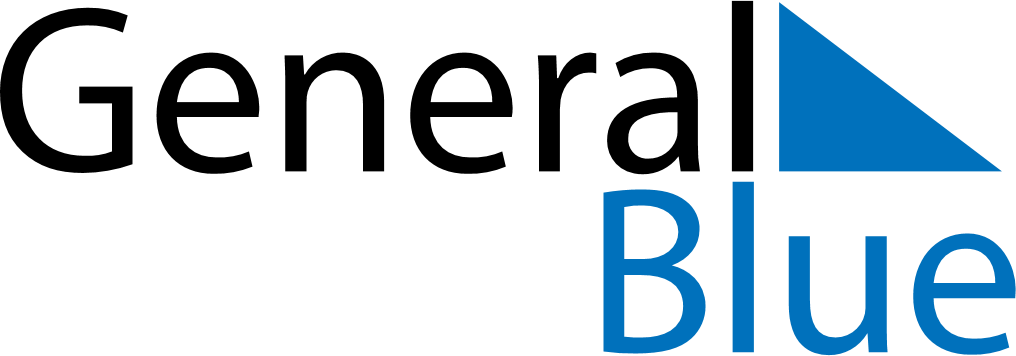 March 2024March 2024March 2024March 2024March 2024March 2024March 2024Eastland, Texas, United StatesEastland, Texas, United StatesEastland, Texas, United StatesEastland, Texas, United StatesEastland, Texas, United StatesEastland, Texas, United StatesEastland, Texas, United StatesSundayMondayMondayTuesdayWednesdayThursdayFridaySaturday12Sunrise: 7:02 AMSunset: 6:32 PMDaylight: 11 hours and 29 minutes.Sunrise: 7:01 AMSunset: 6:33 PMDaylight: 11 hours and 31 minutes.34456789Sunrise: 7:00 AMSunset: 6:34 PMDaylight: 11 hours and 33 minutes.Sunrise: 6:59 AMSunset: 6:34 PMDaylight: 11 hours and 35 minutes.Sunrise: 6:59 AMSunset: 6:34 PMDaylight: 11 hours and 35 minutes.Sunrise: 6:57 AMSunset: 6:35 PMDaylight: 11 hours and 37 minutes.Sunrise: 6:56 AMSunset: 6:36 PMDaylight: 11 hours and 39 minutes.Sunrise: 6:55 AMSunset: 6:37 PMDaylight: 11 hours and 41 minutes.Sunrise: 6:54 AMSunset: 6:37 PMDaylight: 11 hours and 43 minutes.Sunrise: 6:52 AMSunset: 6:38 PMDaylight: 11 hours and 45 minutes.1011111213141516Sunrise: 7:51 AMSunset: 7:39 PMDaylight: 11 hours and 47 minutes.Sunrise: 7:50 AMSunset: 7:40 PMDaylight: 11 hours and 49 minutes.Sunrise: 7:50 AMSunset: 7:40 PMDaylight: 11 hours and 49 minutes.Sunrise: 7:49 AMSunset: 7:40 PMDaylight: 11 hours and 51 minutes.Sunrise: 7:47 AMSunset: 7:41 PMDaylight: 11 hours and 53 minutes.Sunrise: 7:46 AMSunset: 7:42 PMDaylight: 11 hours and 55 minutes.Sunrise: 7:45 AMSunset: 7:42 PMDaylight: 11 hours and 57 minutes.Sunrise: 7:44 AMSunset: 7:43 PMDaylight: 11 hours and 59 minutes.1718181920212223Sunrise: 7:42 AMSunset: 7:44 PMDaylight: 12 hours and 1 minute.Sunrise: 7:41 AMSunset: 7:45 PMDaylight: 12 hours and 3 minutes.Sunrise: 7:41 AMSunset: 7:45 PMDaylight: 12 hours and 3 minutes.Sunrise: 7:40 AMSunset: 7:45 PMDaylight: 12 hours and 5 minutes.Sunrise: 7:38 AMSunset: 7:46 PMDaylight: 12 hours and 7 minutes.Sunrise: 7:37 AMSunset: 7:47 PMDaylight: 12 hours and 9 minutes.Sunrise: 7:36 AMSunset: 7:47 PMDaylight: 12 hours and 11 minutes.Sunrise: 7:34 AMSunset: 7:48 PMDaylight: 12 hours and 13 minutes.2425252627282930Sunrise: 7:33 AMSunset: 7:49 PMDaylight: 12 hours and 15 minutes.Sunrise: 7:32 AMSunset: 7:50 PMDaylight: 12 hours and 17 minutes.Sunrise: 7:32 AMSunset: 7:50 PMDaylight: 12 hours and 17 minutes.Sunrise: 7:31 AMSunset: 7:50 PMDaylight: 12 hours and 19 minutes.Sunrise: 7:29 AMSunset: 7:51 PMDaylight: 12 hours and 21 minutes.Sunrise: 7:28 AMSunset: 7:52 PMDaylight: 12 hours and 23 minutes.Sunrise: 7:27 AMSunset: 7:52 PMDaylight: 12 hours and 25 minutes.Sunrise: 7:25 AMSunset: 7:53 PMDaylight: 12 hours and 27 minutes.31Sunrise: 7:24 AMSunset: 7:54 PMDaylight: 12 hours and 29 minutes.